12.uraSuperstitions and first conditionalsVraže in prvi pogojnikiDanes bomo govorili o vražah (=superstitions /ˌsuːpə(r)ˈstɪʃ(ə)n/ ). Ali ste mladi sploh vraževerni (=superstitious /ˌs(j)uː.pəˈstɪ.ʃəs/)? Motivacija – pogovor, YouTubeGlasno preberi vprašanja, razmisli in glasno odgovori zase. Lahko tudi pokličeš sošolca ali sošolko po telefonu ali preko videoklica in z njim izvedeš pogovor.  Are you a superstitious person? What things are you superstitious about?   Do you think luck plays a part in your life? Are you generally lucky or unlucky?   What’s your lucky number?   Do you know your star sign? What does it say about you?   Do you read your horoscope? How does it help you?   Do you carry any kind of object that is meant to bring you luck?   Do you believe in ghosts? If not, how do you explain people’s claims to have seen them?Sedaj pa si oglej videoposnetek z razlago najpogostejših vraž.https://www.youtube.com/watch?v=gXcfIa06Dm8The Origin Of The Most Popular Superstitions 4:052.UČB, str. 72, 73, nal. 3c, 4, YouTube, DZ str.91Oglej si sliko v učbeniku na str.73, nato poveži dele povedi v nalogi 3c, ki govorijo o vražah (ob sliki). Poslušaj in preveri odgovore. Kako ti je šlo?Sedaj pa si oglej še nekaj primerov vraž v spodnjem videoposnetku:https://www.youtube.com/watch?v=iZwa9fvuIw4first conditional with superstitions 2:43Katera slovnična struktura se pojavlja v povedih o vražah? Spoznali smo jo že lani. Kako se že imenuje? Dopolni slovnični pravili v nalogi 4. Če si malce že pozabil/-a, preberi še opis v delovnem zvezku na str. 91. ZvezekPrepiši spodnjo tabelsko sliko v zvezek. Naslov je …First conditionals (=Prvi pogojniki)Uporabljamo jih za izražanje posledic možnega dejanja v prihodnosti.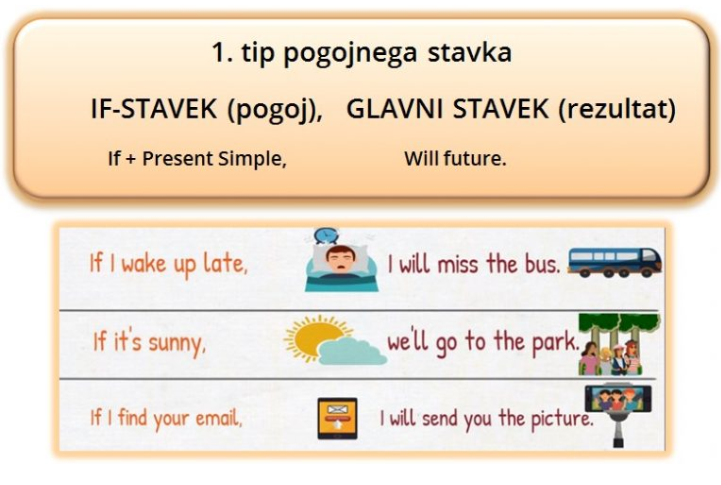 Ni važno, s katerim delom povedi začnemo. Če začnemo z odvisnim stavkom (tistim, ki vsebuje if), ostali del povedi ločimo z vejico.I will be very happy if she comes.If she comes, I will be very happy.I won’t be happy if she doesn’t come.If you don’t come, she won’t be happy.Pozor! Ko prve pogojnike prevajamo v slovenščino, rečemo:Zelo BOM vesela, če BO prišla. Če ne BO prišla, ne BOM vesela.V angleščini pa v if-stavku uporabimo SEDANJIK!!! To je drugače!!!!!Veznika, ki ju uporabljamo sta if (=če) in unless (=če ne). Dela povedi, v katerem je unless, ne smemo nikoli zanikati!Unless she comes, I will be in a bad mood. Če ne bo prišla, bom slabe volje.4.UČB, str. 73, nal. 5a, b5a reši v knjigo, 5b pa v zvezek. Rešitve dobiš naslednjič.Danes bomo govorili o vražah (=superstitions /ˌsuːpə(r)ˈstɪʃ(ə)n/ ). Ali ste mladi sploh vraževerni (=superstitious /ˌs(j)uː.pəˈstɪ.ʃəs/)? Motivacija – pogovor, YouTubeGlasno preberi vprašanja, razmisli in glasno odgovori zase. Lahko tudi pokličeš sošolca ali sošolko po telefonu ali preko videoklica in z njim izvedeš pogovor.  Are you a superstitious person? What things are you superstitious about?   Do you think luck plays a part in your life? Are you generally lucky or unlucky?   What’s your lucky number?   Do you know your star sign? What does it say about you?   Do you read your horoscope? How does it help you?   Do you carry any kind of object that is meant to bring you luck?   Do you believe in ghosts? If not, how do you explain people’s claims to have seen them?Sedaj pa si oglej videoposnetek z razlago najpogostejših vraž.https://www.youtube.com/watch?v=gXcfIa06Dm8The Origin Of The Most Popular Superstitions 4:052.UČB, str. 72, 73, nal. 3c, 4, YouTube, DZ str.91Oglej si sliko v učbeniku na str.73, nato poveži dele povedi v nalogi 3c, ki govorijo o vražah (ob sliki). Poslušaj in preveri odgovore. Kako ti je šlo?Sedaj pa si oglej še nekaj primerov vraž v spodnjem videoposnetku:https://www.youtube.com/watch?v=iZwa9fvuIw4first conditional with superstitions 2:43Katera slovnična struktura se pojavlja v povedih o vražah? Spoznali smo jo že lani. Kako se že imenuje? Dopolni slovnični pravili v nalogi 4. Če si malce že pozabil/-a, preberi še opis v delovnem zvezku na str. 91. ZvezekPrepiši spodnjo tabelsko sliko v zvezek. Naslov je …First conditionals (=Prvi pogojniki)Uporabljamo jih za izražanje posledic možnega dejanja v prihodnosti.Ni važno, s katerim delom povedi začnemo. Če začnemo z odvisnim stavkom (tistim, ki vsebuje if), ostali del povedi ločimo z vejico.I will be very happy if she comes.If she comes, I will be very happy.I won’t be happy if she doesn’t come.If you don’t come, she won’t be happy.Pozor! Ko prve pogojnike prevajamo v slovenščino, rečemo:Zelo BOM vesela, če BO prišla. Če ne BO prišla, ne BOM vesela.V angleščini pa v if-stavku uporabimo SEDANJIK!!! To je drugače!!!!!Veznika, ki ju uporabljamo sta if (=če) in unless (=če ne). Dela povedi, v katerem je unless, ne smemo nikoli zanikati!Unless she comes, I will be in a bad mood. Če ne bo prišla, bom slabe volje.4.UČB, str. 73, nal. 5a, b5a reši v knjigo, 5b pa v zvezek. Rešitve dobiš naslednjič.